О назначении публичных слушанийВо исполнение полномочий в области градостроительной деятельности в соответствии с Федеральным законом от 6 октября 2003 года № 131-ФЗ «Об общих принципах местного самоуправления в Российской Федерации», в соответствии с утвержденным Порядком организации и проведения общественных обсуждений, публичных слушаний по вопросам с сфере градостроительной деятельности на территории муниципального образования «Ленский район» решением районного Совета депутатов МО «Ленский район» от 30.08.2019г. №4-7, в соответствии со ст. 5.1 Федерального закона от 29.12.2004г. №191-ФЗ «Градостроительный кодекс Российской Федерации», в целях приведения в соответствии с Градостроительным кодексом Российской Федерации генеральных планов, правил землепользования и застройки поселений муниципального образования «Ленский район» исходя из социальных, экономических, экологических, и иных факторов для обеспечения устойчивого развития территории, развития инженерной, транспортной и социальной инфраструктур, обеспечения учета интересов граждан и их объединений:Назначить проведение публичных слушаний по рассмотрению исправленных проектов по внесению изменений в генеральный план, правила землепользования и застройки с. Хамра муниципального образования «Ярославский наслег» Ленского района Республики Саха (Якутия) в соответствии с протоколом от 25.02.2020г. Определить время и место проведения публичных слушаний на 07 июля 2020 года в 11:00 часов в зале здания сельского клуба с. Хамра (с. Хамра, ул. Центральная, д. 1).Установить местом доступа для ознакомления заинтересованных лиц с документами по вопросам публичных слушаний кабинет № 404 здания администрации муниципального образования «Ленский район»..Постоянно действующей комиссии по подготовке проектов внесения изменений и дополнений в СТП, ГП и ПЗЗ муниципальных образований Ленского района рассмотреть проекты по внесению изменений и актуализации генеральных планов, правил землепользования и застройки с. Ярославский муниципального образования «Ярославский наслег» Ленского района Республики Саха (Якутия) разработанный ООО НИИ «Земля и город».Установить срок 30 календарных дней по приему замечаний и предложений от населения и общественности со дня официального опубликования настоящего распоряжения.Направлять предложения и замечания по публичным слушаниям по адресу: 678144, Республика Саха (Якутия), г. Ленск, ул. Ленина, 65, каб. 404. Контактное лицо – Мыреева Ольга Александровна, тел. 8(41137) 4-13-24,          эл. почта: architect.lr@yandex.ru.Главному специалисту общего отдела (Иванская Е.С.) опубликовать настоящее постановление в средствах массовой информации и разместить на официальном сайте муниципального образования.Контроль исполнения настоящего распоряжения оставляю за собой.Глава                                                                                      Ж.Ж. АбильмановМуниципальное образование«ЛЕНСКИЙ РАЙОН»Республики Саха (Якутия)Муниципальное образование«ЛЕНСКИЙ РАЙОН»Республики Саха (Якутия)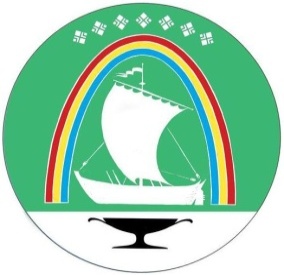 Саха Өрөспүүбүлүкэтин«ЛЕНСКЭЙ ОРОЙУОН» муниципальнайтэриллиитэРАСПОРЯЖЕНИЕРАСПОРЯЖЕНИЕ                          Дьаhал                          Дьаhал                          Дьаhал                г. Ленск                г. Ленск                             Ленскэй к                             Ленскэй к                             Ленскэй кот «05» _июня__ 2020 года                                             № _01-04-1006/0____                 от «05» _июня__ 2020 года                                             № _01-04-1006/0____                 от «05» _июня__ 2020 года                                             № _01-04-1006/0____                 от «05» _июня__ 2020 года                                             № _01-04-1006/0____                 от «05» _июня__ 2020 года                                             № _01-04-1006/0____                 